ContexteLa Contribution de la Vie Étudiante et de Campus (CVEC) a été instaurée par la loi ORE (Loi Orientation et Réussite Étudiante) et mise en œuvre depuis le 1er juillet 2018. 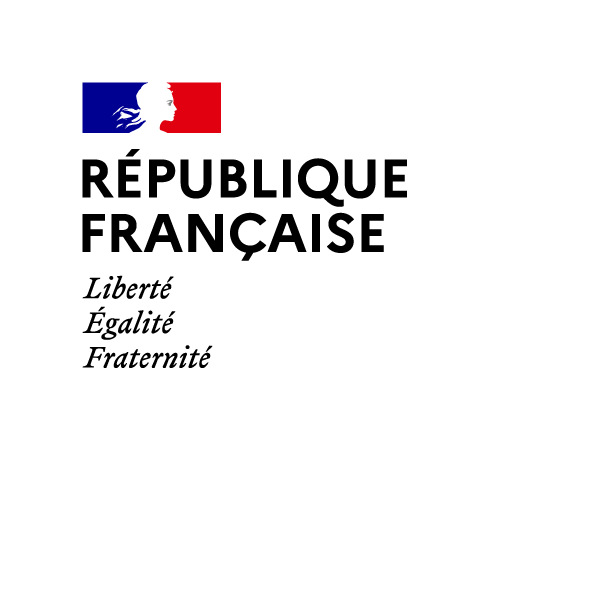 Cette contribution est destinée à améliorer les conditions de vie des étudiants en favorisant l’accueil et l’accompagnement social, sanitaire, culturel et sportif. Outre les projets portés directement par les établissements et par le Crous, la CVEC vise aussi à soutenir les initiatives locales à travers une participation financière. Le Crous de Lyon lance donc un appel à projet pour l’ensemble des établissements et associations acteurs de la vie étudiante sur le territoire de l’Académie de Lyon pour l’année universitaire 2023-2024.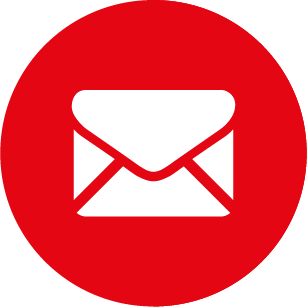 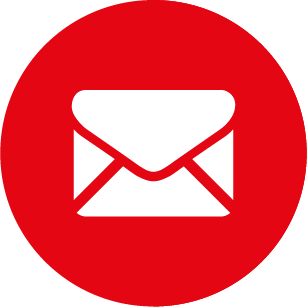 Nom du projet : ………………………………………………………………………………………………………………Dénomination de la structure porteuse du projetThématique(s) du projet (promotion de la santé | accueil, accompagnement des étudiants | promotion du sport | promotion de l’art et la culture | animations | autres…)…………………………………………………………………………………………………………………………………...…………………………………………………………………………………………………………………………………..…………………………………………………………………………………………………………………………………..…………………………………………………………………………………………………………………………………..Lieu(x) de déroulement du projet …………………………………………………………………………………………………………………………………...…………………………………………………………………………………………………………………………………...…………………………………………………………………………………………………………………………………...Description du projetComment le projet participe à la vie étudiante dans l’Académie de Lyon ? …………………………………………………………………………………………………………………………………...…………………………………………………………………………………………………………………………………...…………………………………………………………………………………………………………………………………...………………………………………………………………………………………………………………………………......Calendrier prévisionnel du projet …………………………………………………………………………………………………………………………………...…………………………………………………………………………………………………………………………………...…………………………………………………………………………………………………………………………………...………………………………………………………………………………………………………………………………......Objectifs du projet …………………………………………………………………………………………………………………………………...…………………………………………………………………………………………………………………………………...…………………………………………………………………………………………………………………………………...…………………………………………………………………………………………………………………………………...…………………………………………………………………………………………………………………………………...…………………………………………………………………………………………………………………………………...Nombre et profil d’étudiants ciblés par l’action …………………………………………………………………………………………………………………………………...…………………………………………………………………………………………………………………………………...…………………………………………………………………………………………………………………………………...…………………………………………………………………………………………………………………………………...Partenaires du projet …………………………………………………………………………………………………………………………………...…………………………………………………………………………………………………………………………………...…………………………………………………………………………………………………………………………………...…………………………………………………………………………………………………………………………………...Indicateurs d’évaluation (quantitatif/qualitatif) …………………………………………………………………………………………………………………………………...…………………………………………………………………………………………………………………………………...…………………………………………………………………………………………………………………………………...………………………………………………………………………………………………………………………………......Budget Prévisionnel * Sans cette information, votre dossier ne sera pas traité par la commission.Attention, votre budget doit être équilibré : recettes = dépensesModalités de sélection Si le projet a déjà obtenu un financement par la commission Culture Actions, il ne peut pas prétendre à un financement complémentaire par le biais de la commission CVEC. Selon votre profil, le co-financement CVEC total du Crous de Lyon ne pourra pas excéder : Établissement bÉnÉficiaire50 % du montant total du projet Pas de demande Crous supérieure au montant sollicité auprès de l’établissementAssociation ou groupe d’Étudiants rattachÉ À un Établissement bÉnÉficiaire50 % du montant total du projetPas de demande Crous supérieure au montant sollicité auprès de l’établissementÉtablissement non bÉnÉficiaire80 % du montant total du projet Association ou groupe d’Étudiants rattachÉ À un Établissement non bÉnÉficiaire ou domiciliÉ hors Établissement80 % du montant total du projet Les projets inférieurs à 5000 € TTC seront étudiés par une commission réduite composée de représentants Crous, qui se réunira une fois par mois afin d’assurer une réponse rapide aux dossiers. La présence des porteurs de projets n’est pas requise, car l’étude des dossiers se fait sur la base des projets écrits.Les projets supérieurs à 5000€ TTC seront soumis à un comité de pilotage constitué de représentants du Crous de Lyon, de l’Université de Lyon, du Rectorat de Lyon, de la Métropole de Lyon, de la Métropole et de la ville de St-Etienne, de la Région Auvergne Rhône-Alpes, à raison de 3 fois par an. Les projets devront être présentés par les porteurs de projets (5 min de présentation/5 min de questions avec les membres du jury).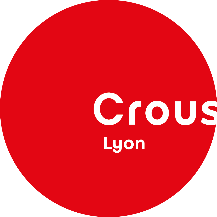 Appel à projet CVECDossier de candidature 2023-2024Appel à projet CVECDossier de candidature 2023-2024Nom de l’association/structureSiret  Adresse postale Code postal – Ville Nom du représentant légal Email du représentant légal Numéro de téléphone du représentant légal Nom du référent du projetEmail du référentNuméro de téléphone du référent DépensesDépensesRecettesRecettesNature de la dépenseMontant TTCOrigine de la recetteMontant TTCAide CVEC sollicitée*TOTALTOTAL